 CORPORACION DE ACUEDUCTOS Y ALCANTARILLADOS DE PUERTO PLATA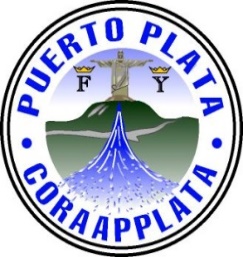 (CORAAPPLATA)Al                 : Ing. Onésimo Reyes                      Director GeneralDe la            : Unidad de Revisión y Análisis OperacionalAsunto        : Remisión de Informe 11/17.Fecha          :  04 de diciembre 2017.Con saludos le remito el informe de las actividades de la Unidad de Revisión y Análisis Operacional en el mes de noviembre 2017.Para los fines correspondientes,Atentamente,Francisca Peralta, MA.Encda. Unidad Revisión y Análisis Operacional.Introducción al informe mes de noviembre 2017 de la unidad de Revisión y Análisis Operacional CORAAPPLATALa unidad de Revisión y Análisis OperacionalComprende un equipo de Profesionales y Técnicos, comprometido con la Institución, para dar asesorías a la Dirección y Administración de CORAAPPLATA, amparados bajo el Ministerio de Administración Publica, con el objetivo de lograr el uso ético, eficiente, eficaz de los recursos, asegurando el debido cuidado del ambiente, el control de riesgos y el cumplimiento de las Normas, Leyes y reglamentos vigente que rigen esta Corporación.Revisión y Análisis OperacionalRepresenta en una organización el principal apoyo al Dirección, para una adecuada administración y monitoreo continuo de los riesgos que puedan impedir el cumplimiento de los objetivos de CORAAPPLATA, mediante la ejecución de un plan de fiscalización  el cual incluye la revisión de las áreas y procesos trabajo.Objetivo General Velar por el fiel cumplimiento de las políticas, normas, y procedimientos institucionales establecidos, controlando las operaciones realizadas y procurando que los registros contables reflejen de manera razonables la situación financiera real a los fines de que sirvan a la Dirección General para la toma de decisiones.  Misión contribuir en forma independiente, objetiva y en calidad asesora, a que se alcancen los objetivos institucionales, mediante la práctica de un enfoque sistemático y profesional para evaluar y mejorar la efectividad de la administración del riesgo, del control y de los procesos de dirección de CORAAPPLATA, y así proporcionar a la ciudadanía una garantía razonable de que la actuación de la administración se ejecuta conforme al marco legal y técnico y a las prácticas sanas".Visión   Ser un departamento  con altos estándares de calidad en la ejecución de nuestras labores, con el propósito de promover el máximo aprovechamiento de los recursos disponibles de CORAAPPLATA, fomentando la mejora continua en la gestión Institucional.Metas asistir a la Dirección y Administración en el logro de operaciones eficientes confiables y transparentes en línea con las crecientes expectativas públicas de un efectivo trabajo de fiscalización operacional y financiero.Valores-Integridad-Honestidad-Lealtad-Responsabilidad-Fidelidad-TransparenteESTADISTICO DEL DEPARTAMENTO DE REVISION Y ANALISIS OPERACIONAL     Trabajo mes noviembre 2017Francisca Peralta, MA.Encda. Unidad Revisión y Análisis OperacionalNota: Se materializó el 99% de las actividades programadas y las no programadas en el mes de noviembre, las actividades que no se pudo fiscalizar fue por falta de transporte para trasladarnos al lugar.DETALLES DE FISCALIZACIONES:FISCALIZACION DEL PERSONALSe han realizados 56 fiscalizaciones en  las Estaciones de Bombeos Aguas Residuales y Potable y los Tanques.Estaciones de bombeos:  -Estación de bombeo Malecón C/José del Carmen Ariza, -Estación bombeo La Cañita, C/30 de Marzo-Estación bombeo Padre Granero-Estación bombeo La viara-Estación bombeo Gregorio Luperón-Estación bombeo Manolo Tavárez Justo-Tanque de Cofresi-Tanque del Sector Zona Media-Tanque frente a la Fortaleza-Tanque Cerro Mar-Estación de Bombeo los Rieles-Estación de Bombeo Padre Las Casas-Estación de Bombeo Zona Media-Taller Av. Francisco Alberto CaamañoEn estas estaciones encontramos: De 56 visitas de fiscalización solo en zona media siempre y en el taller siempre con operador y vigilante, en La cañita y en el Malecón en dos ocasiones encontramos operadores en las demás todas cerradas.Recomendamos: contratar personal para cubrir licencias médica y días libres, amonestar al personal que no cumpla con sus obligaciones, así como evaluar a los Operadores que estén comprometidos con la Institución, para incentivar al que así lo amerite. FISCALIZACION DE ACTIVOS Se fiscalizaron los 7 Activos que se nos notificara por parte del Departamento de Operación y Mantenimiento en el taller de Coraapplata (auditor Elbin Tavárez).Recomendamos: Dar seguimiento a estos equipos.FISCALIZACION DE AVERIAS OPERACIÓN Y MANTENIMIENTO 10 averías reportadas, Se fiscalizaron 8 averías, las demás no se pudo fiscalizar por falta de transporte para trasladarnos al lugar donde se presentaron, todas resueltas.FISCALIZACION DE AVERIAS BRIGADA ELECTRICASe reportaron 15 averías eléctrica de las cuales 4 se fiscalizaron y 11 no se fiscalizaron por falta de transporte para trasladarnos al lugar, el Encdo. Eléctrico nos notificó que todas fueron resuelta. FISCALIZACION DE LIMPIEZAS EN LOS ACUEDUCTOSSe fiscalizaron las dos limpiezas en acueductos reportadas por el Ing. Prospero Cambero y el pago a los obreros, las dos fueron terminadas.FISCALIZACION DE LAS RECAUDACIONES:Se fiscalizó 441 expedientes de las recaudaciones correspondiente al mes de octubre con un monto de RD$15,037,149.7, cabe resaltar que las recaudaciones para el mes de septiembre fueron de RD$15,480,660.00,  para una disminución en las recaudaciones de RD$443,510.3.  (Auditores Yahaira Gómez y Cinthia López)CREDITOS Y DEBITOS A LOS MESES DE SEPTIEMBRE Y NOVIEMBRE 2017.Se reportó la cantidad de 515 créditos de noviembre y 28 débitos a usuarios correspondientes al mes de noviembre, de los cuales se revisaron en su totalidad, para un total de 543 expedientes en el mes de noviembre (Auditora Lissette Morales) FISCALIZACION DE CAJA CHICA DE LOS DEPARTAMENTOSSe materializaron los  20 Arqueos programados a las diferentes cajas chicas de los departamentos, Todos Sin Salvedades  (Auditor Arsenio Lantigua)FISCALIZACION CONFECCION Y COMPRA PIEZAS Y BUJES BRIGADAS OP. Y MANTENIMIENTOSe fiscalizó 2 Ordenes de y Recibimiento de Confección de Piezas y Bujes para resolver averías en los Equipos eléctrico y bombas sumergibles,  (resuelta). FISCALIZACION SOLICITUDES DE CHEQUESSe fiscalizo 94 solicitudes de cheques en el mes de noviembre, la cual se procedió a revisar y enviar a la Administración. (Auditadas por Francisca Peralta, Encda. Depto. Y Arsenio Lantigua Auditor).  FISCALIZACION DE PRODUCTOS QUIMICOSSe realizó un  inventario de Productos Químicos y fiscalización de entrega de 34 sacos de sulfato que estaban pendiente de entrega, (Auditados por Arsenio Lantigua).Recomendamos: No dejar agotar la existencia de estos Productos, ya que son imprescindible para la potabilización del agua. RECOMENDACIONES GENERALESRecomendamos dar seguimiento a los levantamientos y sugerencias hechas en cada caso, ya que le permite a la gerencia de CORAAPPLATA cumplir con sus objetivos y metas propuestas, así como nos los exige el Ministerio de Administración Publica y las leyes y reglamentos  vigente. NOTA: Evidencias archivadas en el Departamento de Revisión y Control OperacionalAlgunas evidencias de los trabajos reportados al departamento mes de septiembre: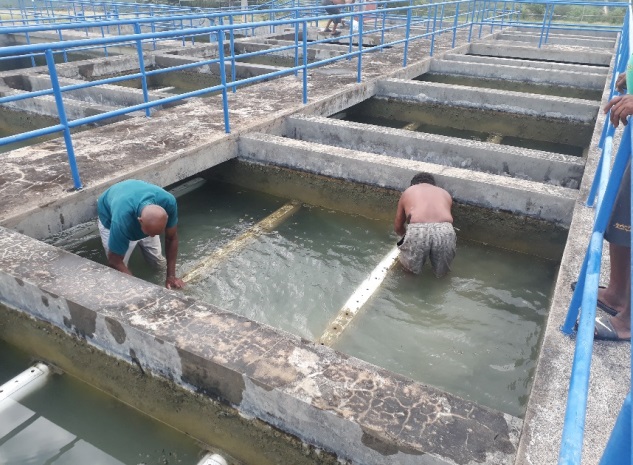 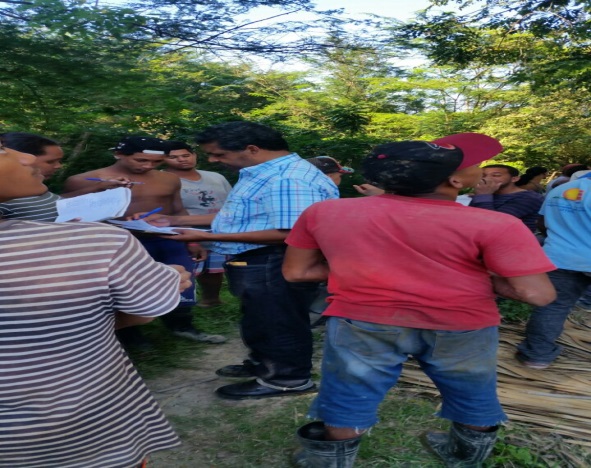 Limpieza Planta Tratamiento/Depósito regulador Estero Hondo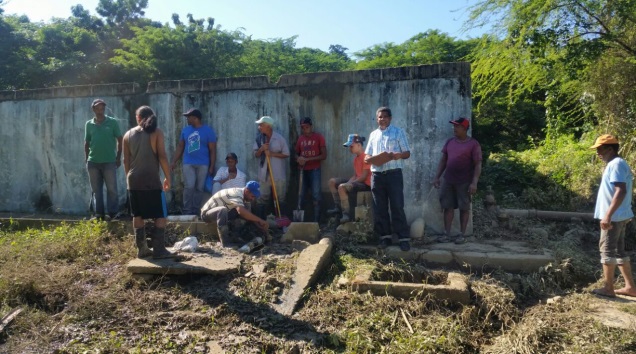 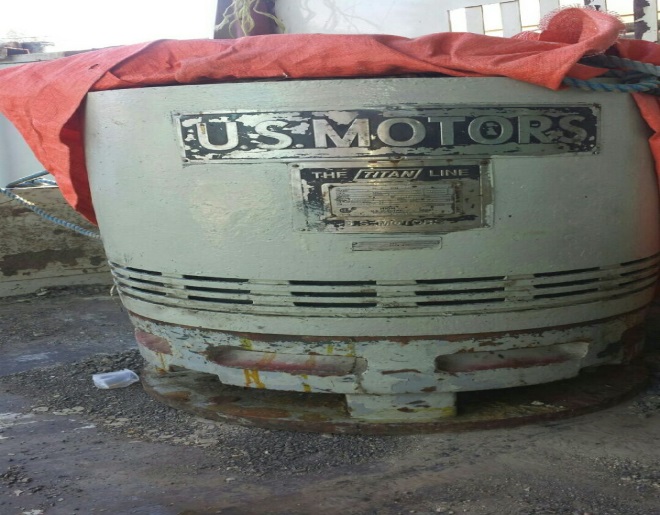 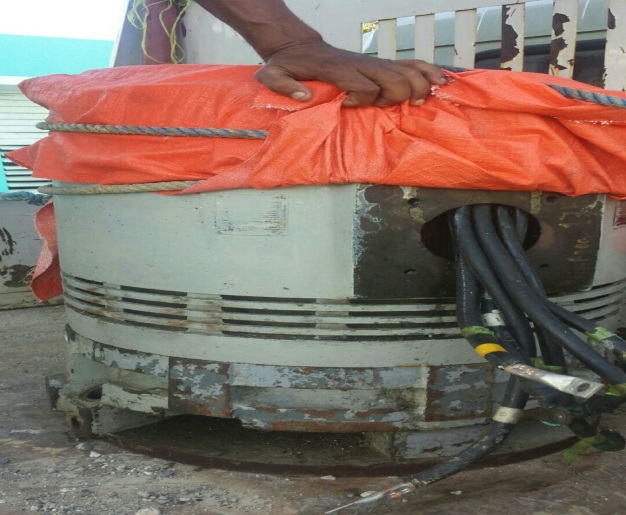 Brigada Electrica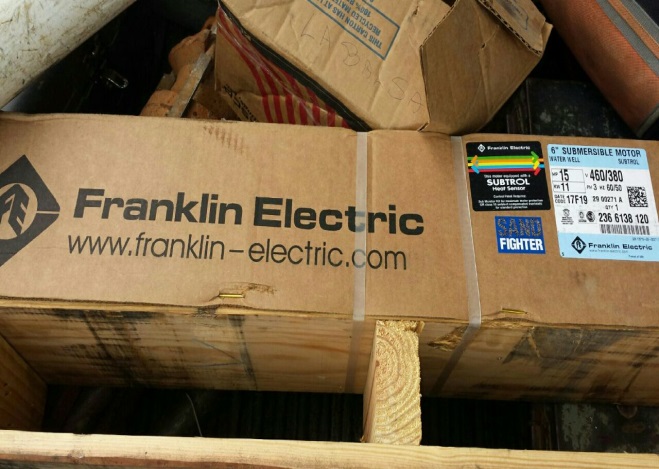 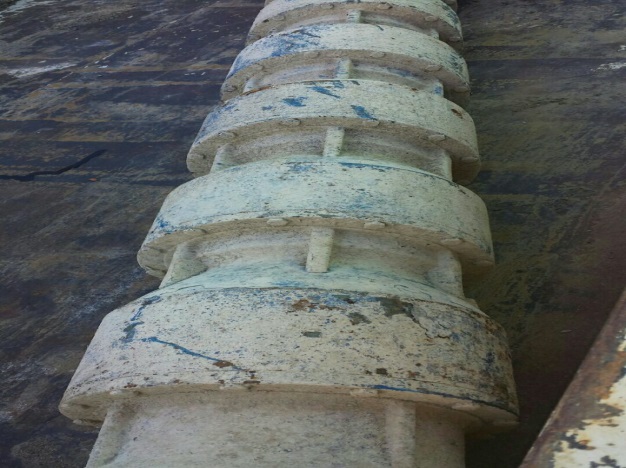 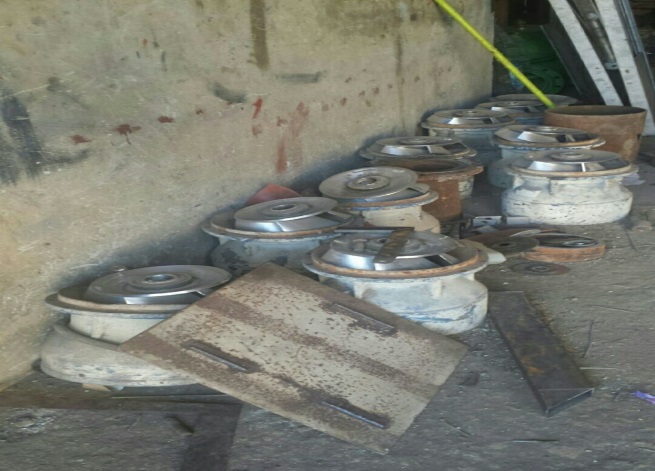 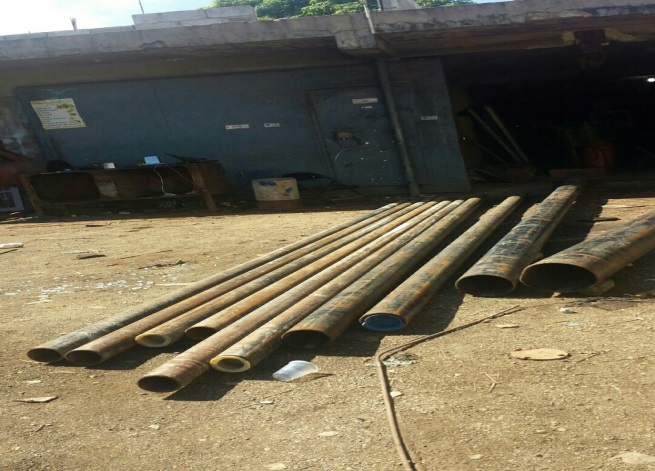 Equipos Brigada Eléctrica2-Inv/Sulfato y Cloro-gas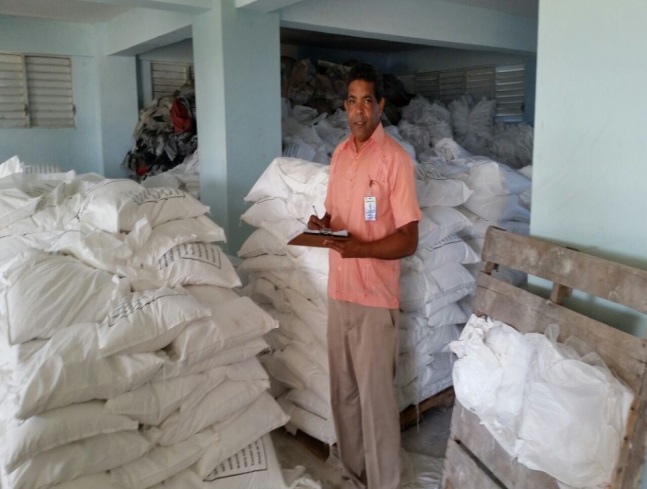 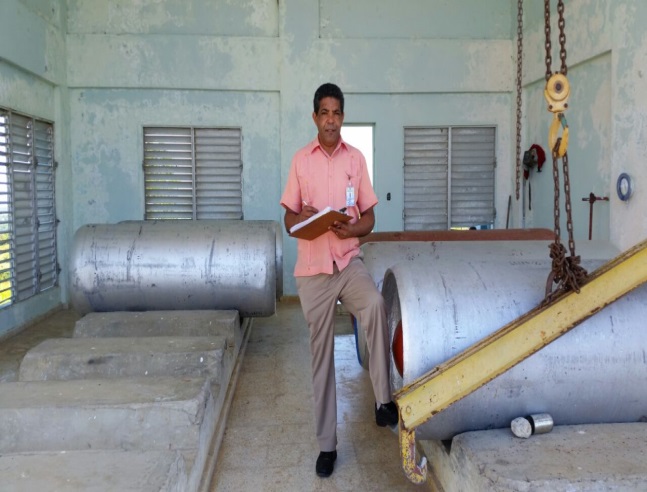  C/Villa Nueva y Urb. Atlántica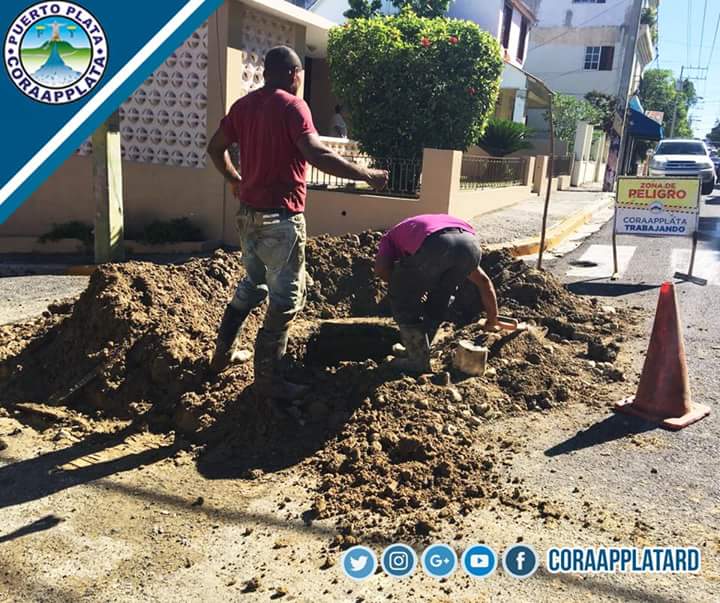 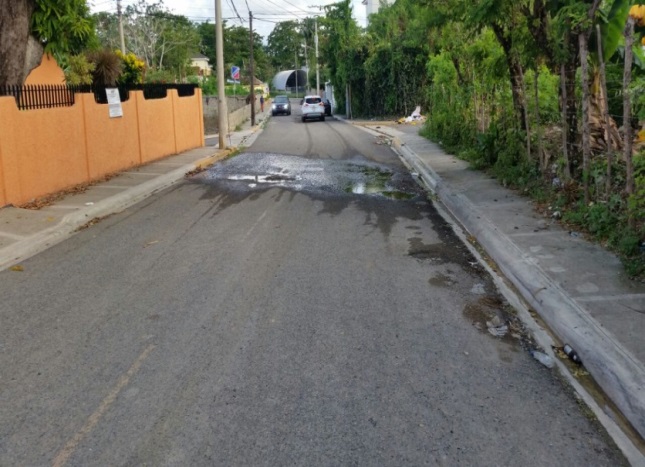 La Isabela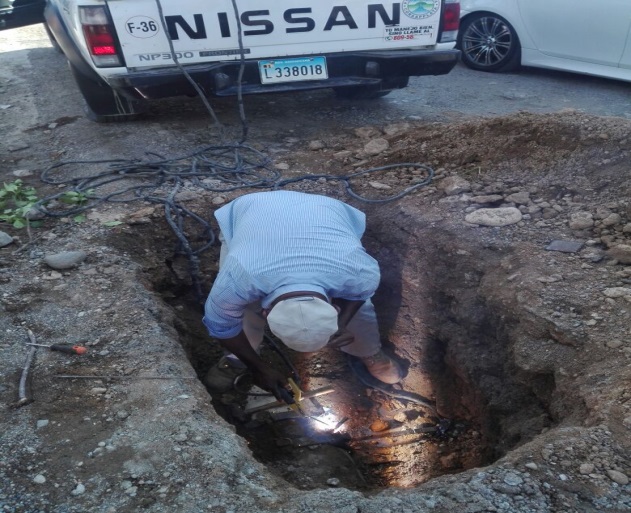 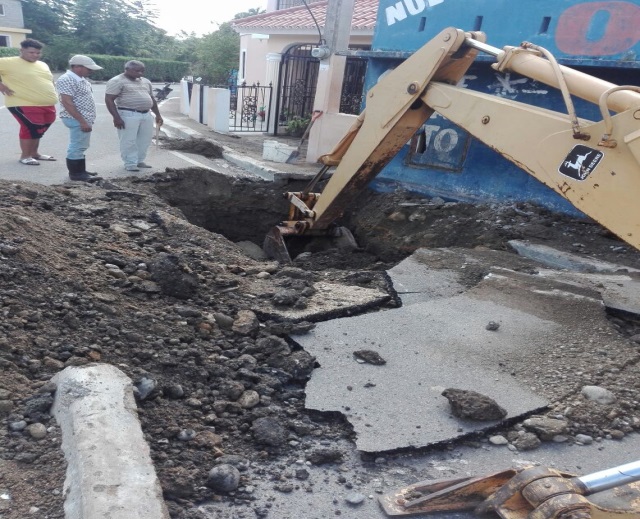 Estrecho/Barrancón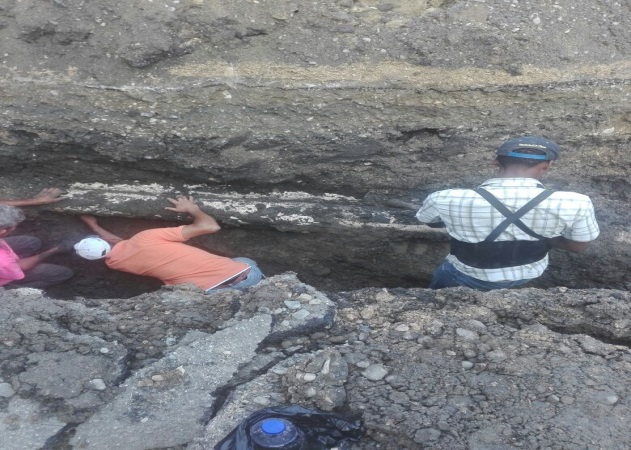 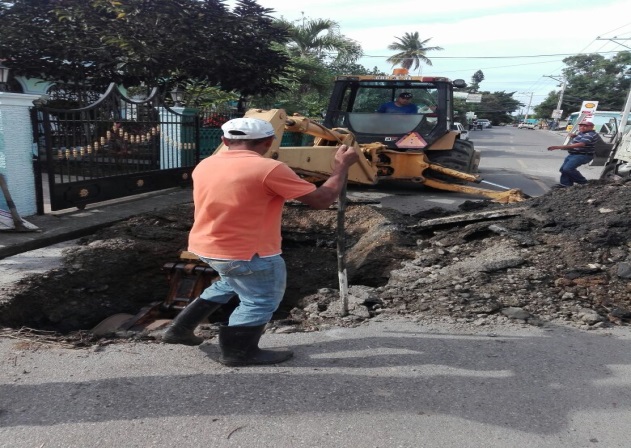 El Estrecho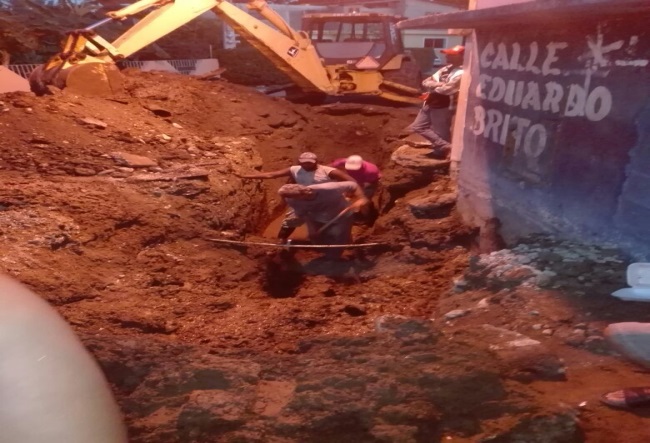 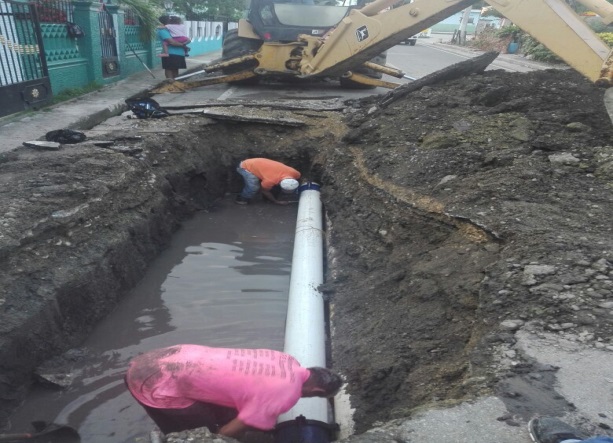 La Union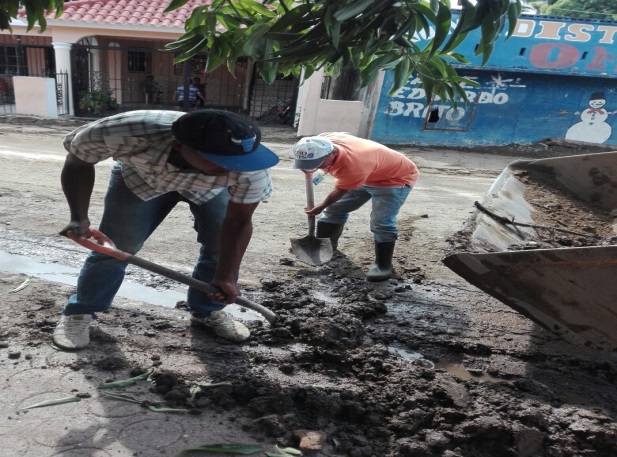 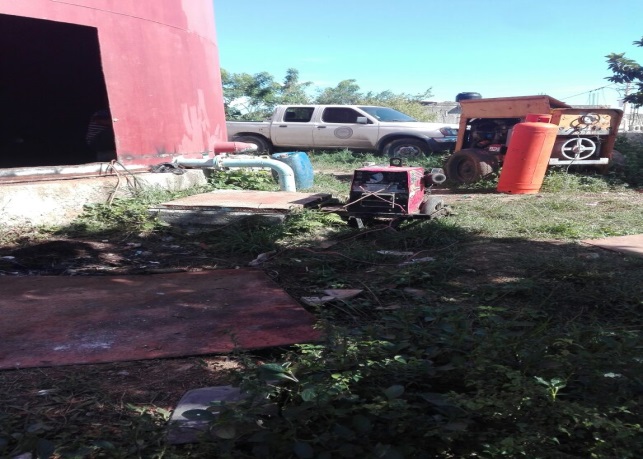 Francisca Peralta, MA.Encda. Unidad Revisión y Análisis OperacionalRNC  40505171-1“Año del Desarrollo  Agroforestal”Proyectado-Fiscalización del personal estaciones de bombeos aguas residuales y agua potable y tanques Municipio Pto. Pta. (56 visitas) en 14 EstacionesFiscalizado56S/Fiscalizar0% F100%% S/F0%HallazgosDe 56 fiscalizaciones, solo en la Estación de Bombeo Zona Media y en el Taller encontramos el personal activoLas demás cerradas. R/trabajo.Francisca Peralta/Encda. Revisión y Análisis Operacional Fiscalización de activos reportado Correspondiente a las área de Operación y Mantenimiento: reportado (7)70100%0%Equipo para ser trasladado de una zona a otra y para reparaciónElbin Tavárez/AuditorFiscalización de averías Op. Y M : Cantidad reportadas 108280%20%10  averías resueltas Francisca Peralta/Encda. Revisión y Análisis Operacional.Reporte averías eléctricas 1541127%73%Solo se fiscalizaron 4 averías eléctrica las demás no se fiscalizaron por falta de transporte para trasladarnos al lugarFrancisca Peralta/Encda. Revisión y Análisis Operacional.Fiscalización Limpiezas Acueductos 22100%0%Limpieza de la planta potabilizadora en los Ciruelos  y depósito en Estero HondoArsenio Lantigua/Auditor,Fiscalización Recaudaciones Gestión Comercial (21) días x21 exp.=a 441 exp.  al mes de noviembre), con un total de recaudaciones RD$15,037,149.74410100%0%Sin SalvedadesJuan Pedro Chávez/Auditor. Yajhaira Gómez/Auditor Cinthia López/Auxiliar.Fiscalización de Créditos (515) y (28) Débitos Reportados a la fecha. Total 543 expedientes 5430100%0%Sin salvedadesElvia Lissette Morales/AuditorFiscalización de caja chica 20 arqueos programados  en noviembre200100%0%Sin SalvedadesArsenio Lantigua/Auditor,Fiscalización Materiales Equipo Operación y Mantenimiento 220100%0%2 Fiscalizaciones, de piezas (Confección de Buje y piezas para reparar equipos de Op. Y M)Francisca Peralta/Encda. Revisión y Análisis OperacionalSolicitudes de Cks. Recibida de Contabilidad 94940100%0%Sin salvedades  Francisca Peralta/Encda. Y Arsenio Lantigua/Auditor.Productos Químico  1 fiscalización completivo 34 sacos sulfato y (1) un inventario de cloro-gas y sulfato total (2)20100%0%Un Inventario y un levantamiento de fiscalización del completivo de 34 saco de sulfato que estaban pendiente Arsenio Lantigua/Auditor. Trabajo Construcción área ingeniería (1)100%100%Trabajos de construcción el 4to. Nivel Ed. PrincipalFrancisca Peralta/Encda. Revisión y Análisis Operacional.Total actividades 1,1931,1801399 %0.01%